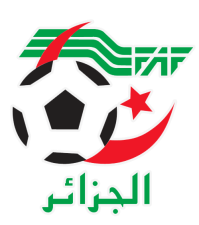 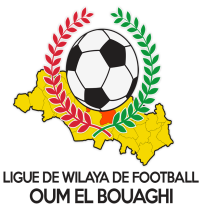              FEDERATION ALGERIENNE DE FOOTBALL                   LIGUE DE WILAYA DE FOOTBALL D’OUM EL BOUAGHIDESIGNATION ARBITRESSENIORS WILAYA 13eme JOURNÉESAISON 2021-2022VENDREDI 25/03/2022SAMEDI 26/03/2022DIMANCHE 27/03/2022SOUS TOUTES RESERVESRAPPEL    ( Article  21 )Il est porté a votre connaissance que l’application de l’article 21 des règlements généraux de la FAF est obligatoire pour toutes rencontres officielles. À cet effet les clubs qui reçoivent doivent obligatoirement s’assurer de la présence d’un médecin et d’une ambulance si l’absence du médecin ou de l’ambulance est constatée par l’arbitre celui-ci annule la rencontre et le club est sanctionnepar l’article 21 des R/G de la FAF..CONSULTATION DU SITE INTERNETLes clubs sont tenus de consulter le Site Internet de la liguehttp://www.lwfoeb.dz/ pour prendre connaissance des éventuelles modifications dans la programmation et changements des lieux de rencontres et/ou horaire.LieuxRencontresHeuresArbitre & Arbitres assistantDHALAAUSHD / WSBBS14H30DJOUAD-BOUDEBOUZA-GHOULSOUK NAAMANENRBBC / DJS14H30BENABDELHALIM-BENSID-BOUGRIDABERRICHEUSB / USAM14H30BOUAZIZ-BOULAKHOUA-CHIBANE/CRBB/EXEMPTLieuxRencontresHeuresArbitre & Arbitres assistantOUM EL BOUAGHIDSSR / CRBH12H00MESSAI-KARA-CHAREFLieuxRencontresHeuresArbitre & Arbitres assistantOUM EL BOUAGHIESSR / JBJ14H00BENZOUAI-ZOUAI.F-DERBAL